Swainswick Church SchoolEquality statement, 2017 readopted September 2022Since the Equality Act 2010 came into effect in April 2011 there has no longer been a requirement that schools should draw up and publish equality schemes or policies. It is still good practice, however, for a school to make a statement about the principles according to which it reviews the impact on equalities of its policies and practices, and according to which it gathers and publishes information, and decides on specific objectives.This model statement has been adapted slightly from one which was developed in the period 2007-08, and first published in 2009. It has been modified in the light of the Equality Act 2010, and of the general and specific duties that the Act entails. There is fuller information about the background in notes at the end.Legal framework1. We welcome our duties under the Equality Act 2010 to eliminate discrimination, advance equality of opportunity and foster good relations in relation to age (as appropriate), disability, ethnicity, gender (including issues of transgender, and of maternity and pregnancy), religion and belief, and sexual identity.2. We welcome our duty under the Education and Inspections Act 2006 to promote communitycohesion.3. We recognise that these duties reflect international human rights standards as expressed in theUN Convention on the Rights of the Child, the UN Convention on the Rights of People withDisabilities, and the Human Rights Act 1998.Guiding principles4. In fulfilling the legal obligations cited above, we are guided by nine principles:Principle 1: All learners are of equal value.We see all learners and potential learners, and their parents and carers, as of equal value:o whether or not they are disabledo whatever their ethnicity, culture, national origin or national statuso whatever their gender and gender identityo whatever their religious or non-religious affiliation or faith backgroundo whatever their sexual identity.Principle 2: We recognise and respect difference.Treating people equally (Principle 1 above) does not necessarily involve treating them all the same. Our policies, procedures and activities must not discriminate but must nevertheless take account of differences of life-experience, outlook and background, and in the kinds of barrier and disadvantage which people may face, in relation to:o disability, so that reasonable adjustments are madeo	ethnicity, so that different cultural backgrounds and experiences of prejudice are recognisedo	gender, so that the different needs and experiences of girls and boys, and women and men, are recognisedo religion, belief or faith backgroundo sexual identity.Principle 3: We foster positive attitudes and relationships, and a shared sense of cohesion and belonging.We intend that our policies, procedures and activities should promote:o	positive attitudes towards disabled people, good relations between disabled and non- disabled people, and an absence of harassment of disabled peopleo	positive interaction, good relations and dialogue between groups and communities different from each other in terms of ethnicity, culture, religious affiliation, national origin or national status, and an absence of prejudice-related bullying and incidentso mutual respect and good relations between boys and girls, and women and men, andan absence of sexual and homophobic harassment.Principle 4: We observe good equalities practice in staff recruitment, retention and development We ensure that policies and procedures should benefit all employees and potential employees, for example in recruitment and promotion, and in continuing professional development:o whether or not they are disabledo whatever their ethnicity, culture, religious affiliation, national origin or national statuso	whatever their gender and sexual identity, and with full respect for legal rights relating to pregnancy and maternity.Principle 5: We aim to reduce and remove inequalities and barriers that already existIn addition to avoiding or minimising possible negative impacts of our policies, we take opportunities to maximise positive impacts by reducing and removing inequalities and barriers that may already exist between:o disabled and non-disabled peopleo people of different ethnic, cultural and religious backgroundso people of all gender identities.Principle 6: We consult and involve widelyWe engage with a range of groups and individuals to ensure that those who are affected by a policy or activity are consulted and involved in the design of new policies, and in the review of existing ones. We consult and involve, where possible:o disabled people as well as non-disabledo people from a range of ethnic, cultural and religious backgroundspeople of all gender identitieso With people whatever their sexual identity.Principle 7: Society as a whole should benefitWe intend that our policies and activities should benefit society as a whole, both locally and nationally, by fostering greater social cohesion, and greater participation in public life of:o disabled people as well as non-disabledo people of a wide range of ethnic, cultural and religious backgroundso people of all gender identitieso people, whatever their sexual identity.Principle 8: We base our practices on sound evidenceWe maintain and publish quantitative and qualitative information showing our compliance with the public sector equality duty (PSED) set out in clause 149 of the Equality Act 2010.Principle 9: ObjectivesWe formulate and publish specific and measurable objectives, based on the evidence we have collected and published (principle 8) and the engagement in which we have been involved (principle 7).The objectives which we identify take into account national and local priorities and issues, asappropriate.We keep our equality objectives under review and report annually on progress towards achievingthem.The curriculum5. We keep each curriculum subject or area under review in order to ensure that teaching and learning reflect the principles set out in paragraph 4 above.Ethos and organisation6. We ensure the principles listed in paragraph 4 above apply to the full range of our policies and practices, including those that are concerned with:o pupils’ progress, attainment and achievemento pupils’ personal development, welfare and well-beingo teaching styles and strategieso admissions and attendanceo staff recruitment, retention and professional developmento care, guidance and supporto behaviour, discipline and exclusionso working in partnership with parents, carers and guardianso working with the wider community.Addressing prejudice and prejudice-related bullying7. The school is opposed to all forms of prejudice which stand in the way of fulfilling the legal duties referred to in paragraphs 1–3:o prejudices around disability and special educational needso	prejudices around racism and xenophobia, including those that are directed towards religious groups and communities, for example antisemitism and Islamophobia, and those that are directed against Travellers, migrants, refugees and people seeking asylumo prejudices reflecting sexism and homophobia.8. There is guidance through staff induction on how prejudice-related incidents should be identified,assessed, recorded and dealt with.9. We keep a record of prejudice-related incidents and, if requested, provide a report to the local authority about the numbers, types and seriousness of prejudice-related incidents at our school andhow they are dealt with.Roles and responsibilities10. The governing body is responsible for ensuring that the school complies with legislation, and that this policy and its related procedures and action plans are implemented.11. A member of the governing body has a watching brief regarding the implementation of thispolicy.12. The head teacher is responsible for implementing the policy; for ensuring that all staff are aware of their responsibilities and are given appropriate training and support; and for taking appropriateaction in any cases of unlawful discrimination.13. A senior member of staff has day-to-day responsibility for coordinating implementation of thepolicy.14. All staff are expected to:o  promote an inclusive and collaborative ethos in their classroomo deal with any prejudice-related incidents that may occuro plan and deliver curricula and lessons that reflect the principles in paragraph 4 aboveo support pupils in their class for whom English is an additional languageo keep up-to-date with equalities legislation relevant to their work.Information and resources15. We ensure that the content of this policy is known to all staff and governors and, as appropriate, to all pupils and their parents and carers.16. All staff and governors have access to a selection of resources which discuss and explain concepts of equality, diversity and community cohesion in appropriate detail.Religious observance17. We respect the religious beliefs and practice of all staff, pupils and parents, and comply with reasonable requests relating to religious observance and practice.Staff development and training18. We ensure that all staff, including support and administrative staff, receive appropriate training and opportunities for professional development, both as individuals and as groups or teams.Breaches of the policy19. Breaches of this policy will be dealt with in the same ways that breaches of other school policies are dealt with, as determined by the head teacher and governing body.Monitoring and review20. We collect, study and use quantitative and qualitative data relating to the implementation of this policy, and make adjustments as appropriate.21. In particular we collect, analyse and use data in relation to achievement, broken down as appropriate according to disabilities and special educational needs; ethnicity, culture, language,Religious affiliation, national origin and national status; and gender.School objectives 2017-18, readopted 2022Regardless of gender the school will offer a large variety of after school opportunities that cater for all children and their interests. Adopted by the LGC, October 2022Background and acknowledgements1.   The model statement takes into account guidance issued BANES and by several other local authorities,2.   The list of principles at paragraph 4 is adapted slightly from material in Equality Impact Analysis: a workbook, the most recent version of which was published by the Department for Education in February 2011.3.   The phrasing at certain points reflects the specific duties required by the Equality Act 2010 to publish information (principle 8) and to formulate and publish objectives (principle 9).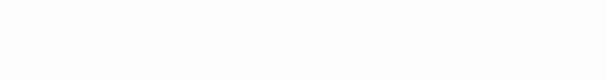 